REFEREE ACTIVITY LOG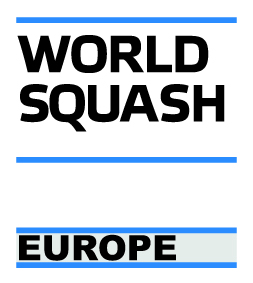 NAME                                               	 COUNTRY                                    MATCHES REFEREED                DATETOURNAMENT/VENUEROUNDPLAYERS/RESULTPLAYERS RANKINGReferee in standard Marker/Referee OfficiatingReferee in a 3- Referee systemReferee in the 2-referee systemReferee in standard Marker/Referee OfficiatingReferee in a 3- Referee systemReferee in the 2-referee systemReferee in standard Marker/Referee OfficiatingReferee in a 3- Referee systemReferee in the 2-referee systemDATETOURNAMENT/VENUEROUNDPLAYERS/RESULTPLAYERS RANKINGABC